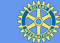 宇都宮ロータリー・クラブ　第1回　臨時理事会　議事録2021年8月26日(木)17:30～　　Zoom会議　司会：幹事　金子昌郎1.開会2.出席者　理事1０名　（〇出席　●欠席）3.会長4.議事　(1)審議事項　　1. 9月例会の開催方法の件　　　　　　　　　　　　　　　　　　　　　　　　　　　第1例会　9月 7日　WEB例会　卓話　齋藤幸一会員　　　　第2例会　9月14日 　　　　　ガバナー補佐訪問　会長・幹事との懇談会のみの開催予定変更→卓話　小野真一会員　　　　第3例会　9月21日　　　　　 卓話　松下正直会員　　　　第4例会　9月28日　　　　　 ガバナー公式訪問　会長・幹事との懇談会のみの開催予定変更→A（案）卓話　会員卓話　　　　　B（案）ガバナービデオ放映　　　　参考資料　クラブ内コロナ関係アンケート　　　　　　　　　　　　　　　　　地区 例会開催アンケート９月（まん延防止措置・緊急事態宣言発令期間中）はリアル例会を行わない　承認※今後懇親会、新人研修・紹介等々のWEB対応を検討していく　　2.グローバルグラントについての件　　　　　　　　　　　　　　　　　　　　　　タイに対する人工透析器等医療機器の補助金（DDF）利用の要請があるが地区に状況を確認した上でクラブとして＄1500程度の拠出を積極的に取り組むことを　　　国際奉仕委員会活動と70周年事業とも兼ね合いを考慮しながら次回理事会で検討していくこととする。（本理事会では情報共有のみとする。）　　3.その他　　　　　　　　　　　　　　　　　　　　　　　　　　　　　　無し(3)報告事項　　1. 地区大会開催の件　　　　10/24　本会議のみ開催　　　対象　各クラブ　会長・幹事　　　　10/22　ゴルフ大会中止　　　　10/23　会長・幹事会、指導者育成セミナーRI会長代理ご夫妻歓迎晩餐会　中止　　　　10/24　各プログラム中止　　2. 地区ローターアクト研修会の件　青少年委員会　　3．70周年委員会について　　　　　9月開催を予定（事業は市と連動しての企画も検討中）4. 次回理事会開催　2021年9月8日（水)　ZOOM会議　時間17;30～　　　　理事会終了後の理事懇親会も検討　　　5. その他　　　　　SDGsについて田嶋・毛塚両委員長が宇都宮市に訪問5.閉会2021年8月26日議事録作成人　﨑尾　肇1〇阿部欣文2〇大矢裕啓3〇善林隆充4●関口快太郎5〇田嶋久登志6〇明賀一博7〇金山典生8〇伊原　修9〇岡﨑善胤10●青井 芳夫11〇小島克之12〇金子昌郎